STFM360 – 360° Ceiling PIR Sensor, Flush MountProduct Image & Line Diagram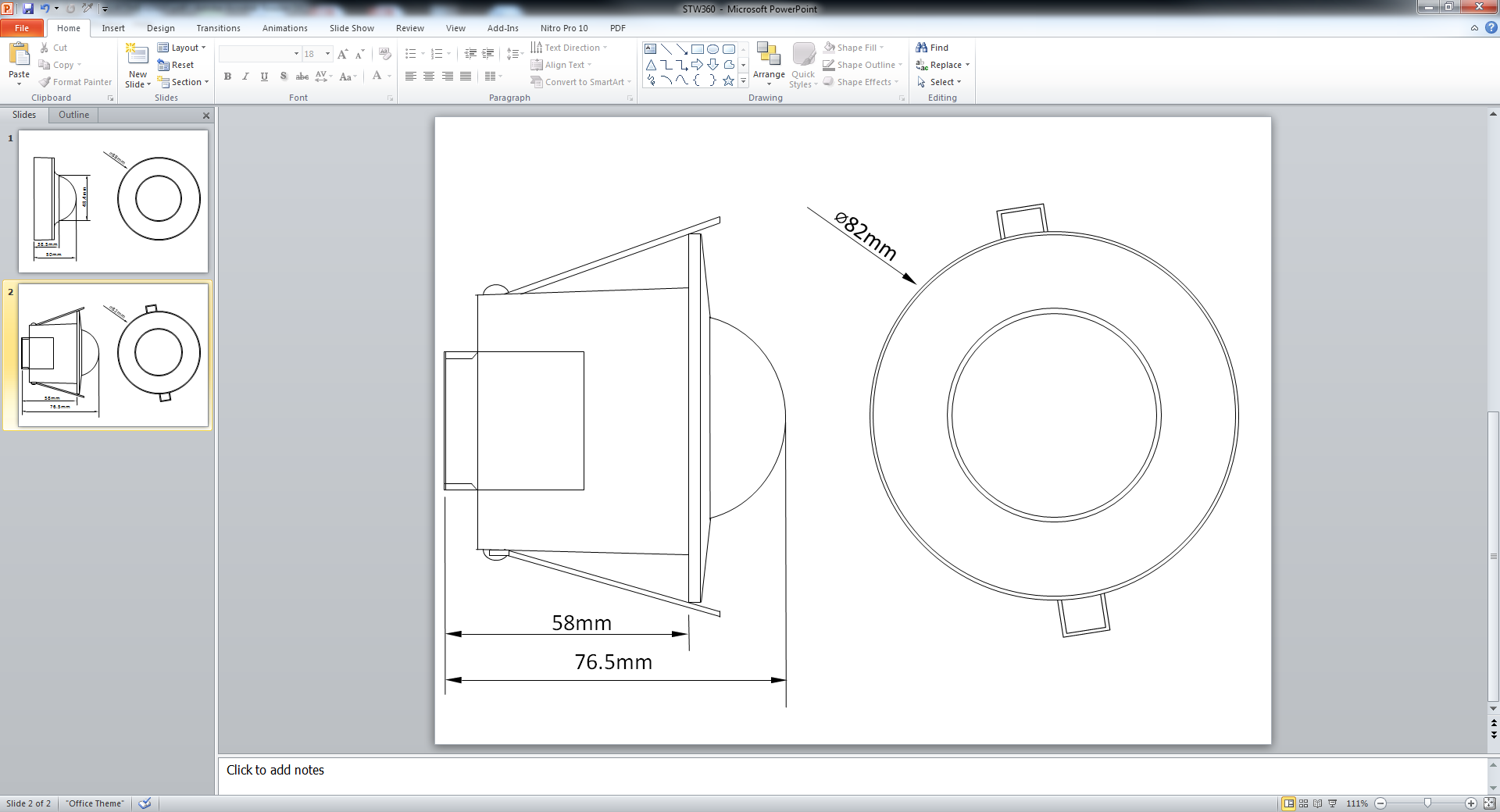 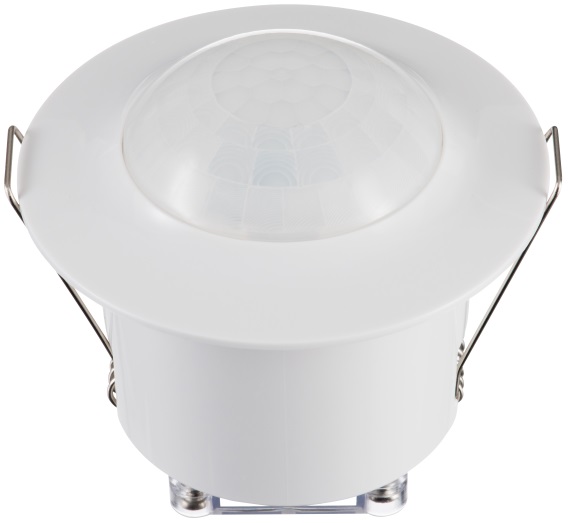 Technical DataGeneralOperating Voltage230V ACFrequency50HzInstallation TypeFlushClass ProtectionClass 2Number of Channels1Weatherproof RatingIP44 (Rated suitable for restricted internal applications)Operating Temperature-20°C to + 40°CCeiling Cut-Out60mmAccessories (Included)Instructions, Fittings, Cable clampsSwitch Rating1000W Incandescent/Halogen, 200W Fluorescent, 200W Low Energy/CFL, 200W LEDAccessories (Optional)NoneDimensionsHeight 76.5mm, Width 82mm, Depth 82mmWeight86gEAN5012483014288Designed In Accordance ToBS EN 60669-2-1Includes updates & amendments.Guarantee Period2 YearsPIR SensorWarm Up Time60 SecondsDetection Angle360°Light ON Time3 seconds to 18 minutes, User adjustableSlave TerminalYes (Maximum of 5 STFM360 PIR sensors can be wired in parallel. Total load must not exceed the lamp rating of a single STFM360 unit.)Detection Range6 meters, Fixed (Achieved at a 3m mounting height)Permanent ON FacilityYes, Pulse (6 hours max)Dusk Until Dawn ModeNoLux Level10 - 1000, User adjustableConstruction;PIRPolycarbonate